Additional questions on Isomers1. The compound 1,4-dichlorobut-2-ene forms two geometrical isomers, draw and name them.2. Which of the following are isomers of pentane?2-methylpentane  and/or  methylbutane  and/or  dimethylpropane3. Draw all the isomers for a compound with the molecular formula C2H2Cl2?4. Draw and name all eight isomers of pentanol5. Shown below are four structural isomers of alcohols with molecular formula C4H10O.
State the name of each of the isomers A, B, C and D.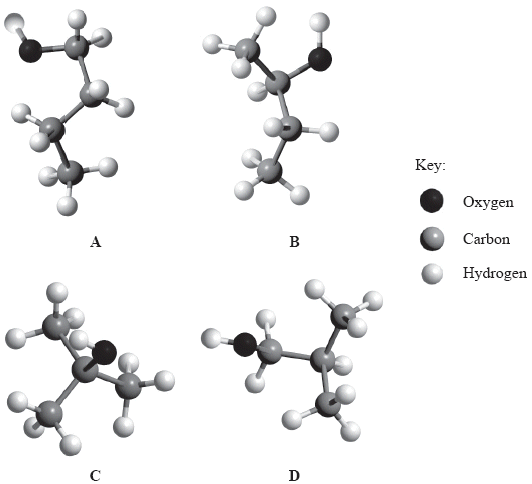 https://www.chemical-minds.com